ПОЯСНИТЕЛЬНАЯ ЗАПИСКА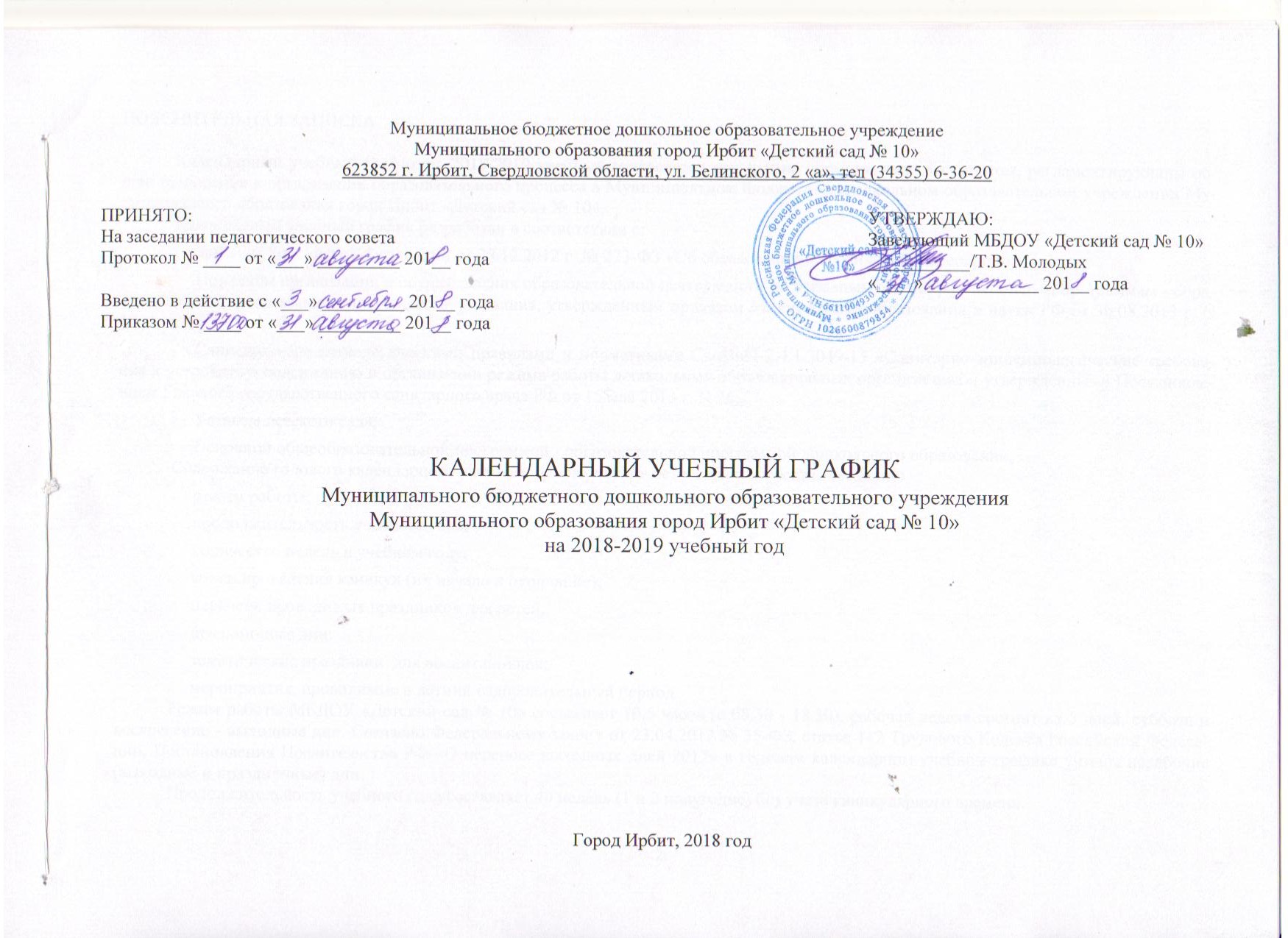 Календарный учебный график на 2018-2019 учебный год является локальным нормативным документом, регламентирующим общие требования к организации образовательного процесса в Муниципальном бюджетном дошкольном образовательном учреждении Муниципального образования город Ирбит «Детский сад № 10». Календарный учебный график разработан в соответствии с:Законом Российской Федерации от 29.12.2012 г. № 273-ФЗ «Об образовании в Российской Федерации»;Порядком организации и осуществления образовательной деятельности по основным общеобразовательным программам - образовательным программам дошкольного образования, утвержденным приказом Министерства образования и науки РФ от 30.08.2013 г. N 1014;Санитарно-эпидемиологическими правилами и нормативами СанПиН 2.4.1.3049-13 «Санитарно-эпидемиологические требования к устройству, содержанию и организации режима работы дошкольных образовательных организациях», утвержденными Постановлением Главного государственного санитарного врача РФ от 15 мая 2013 г. N 26;Уставом детского сада;Основной общеобразовательной программой - образовательной программой дошкольного образования.Содержание годового календарного учебного графика включает в себя следующие сведения:режим работы;продолжительность учебного года; количество недель в учебном году;сроки проведения каникул (их начало и окончание);перечень проводимых праздников для детей;праздничные дни;тематические праздники  для воспитанников;мероприятия, проводимые в летний оздоровительный период.Режим работы МБДОУ «Детский сад № 10» составляет 10,5 часов (с 08.30 - 18.30), рабочая неделя состоит из 5 дней, суббота и воскресение - выходные дни. Согласно Федеральному закону от 23.04.2012 № 35-ФЗ, статье 112 Трудового Кодекса Российской Федерации, Постановления Правительства РФ «О переносе выходных дней 2017» в годовом календарном учебном графике учтены нерабочие (выходные и праздничные) дни. Продолжительность учебного года составляет 40 недель (1 и 2 полугодие) без учета каникулярного времени. В дни зимних каникул с детьми проводится образовательная деятельность художественно-эстетического и физкультурно-оздоровительного цикла.Праздники и развлечения для детей в течение учебного года планируются в соответствии с Образовательной программой дошкольного образования работы МБДОУ «Детский сад № 10».Педагогическая диагностика (мониторинг) достижения детьми планируемых результатов Образовательной программы дошкольного образования (далее Программы) проводится два раз в год (в начале и в конце учебного года). Показатели результатов освоения Программы представлены в виде целевых ориентиров дошкольного образования, которые представляют собой социально-нормативные возрастные характеристики возможных достижений ребенка на каждом возрастном этапе и на этапе завершения уровня дошкольного образования. Работа в летний оздоровительный период организуется в соответствии Планом работы на летний оздоровительный период, тематическим планированием недель, а также с учетом климатических условий Среднего Урала. В летний оздоровительный период с детьми организуются подвижные игры, соревнования, экскурсии, праздники, развлечения, оздоровительные мероприятия с максимальным пребыванием детей на свежем воздухе. Календарный учебный график обсуждается и принимается Педагогическим советом и утверждается приказом заведующего детским садом до начала учебного года. Все изменения, вносимые в годовой календарный учебный график, утверждаются приказом заведующего детским садом и доводятся до всех участников образовательного процесса.КАЛЕНДАРНЫЙ УЧЕБНЫЙ ПЛАНМуниципального бюджетного дошкольного образовательного учреждения Муниципального образования город Ирбит «Детский сад № 10»ПРАЗДНИЧНЫЕ ДНИТЕМАТИЧЕСКИЕ ПРАЗДНИКИ ДЛЯ ВОСПИТАТННИКОВМЕРОПРИЯТИЯ, ПРОВОДИМЫЕ В ЛЕТНИЙ ОЗДОРОВИТЕЛЬНЫЙ ПЕРИОД 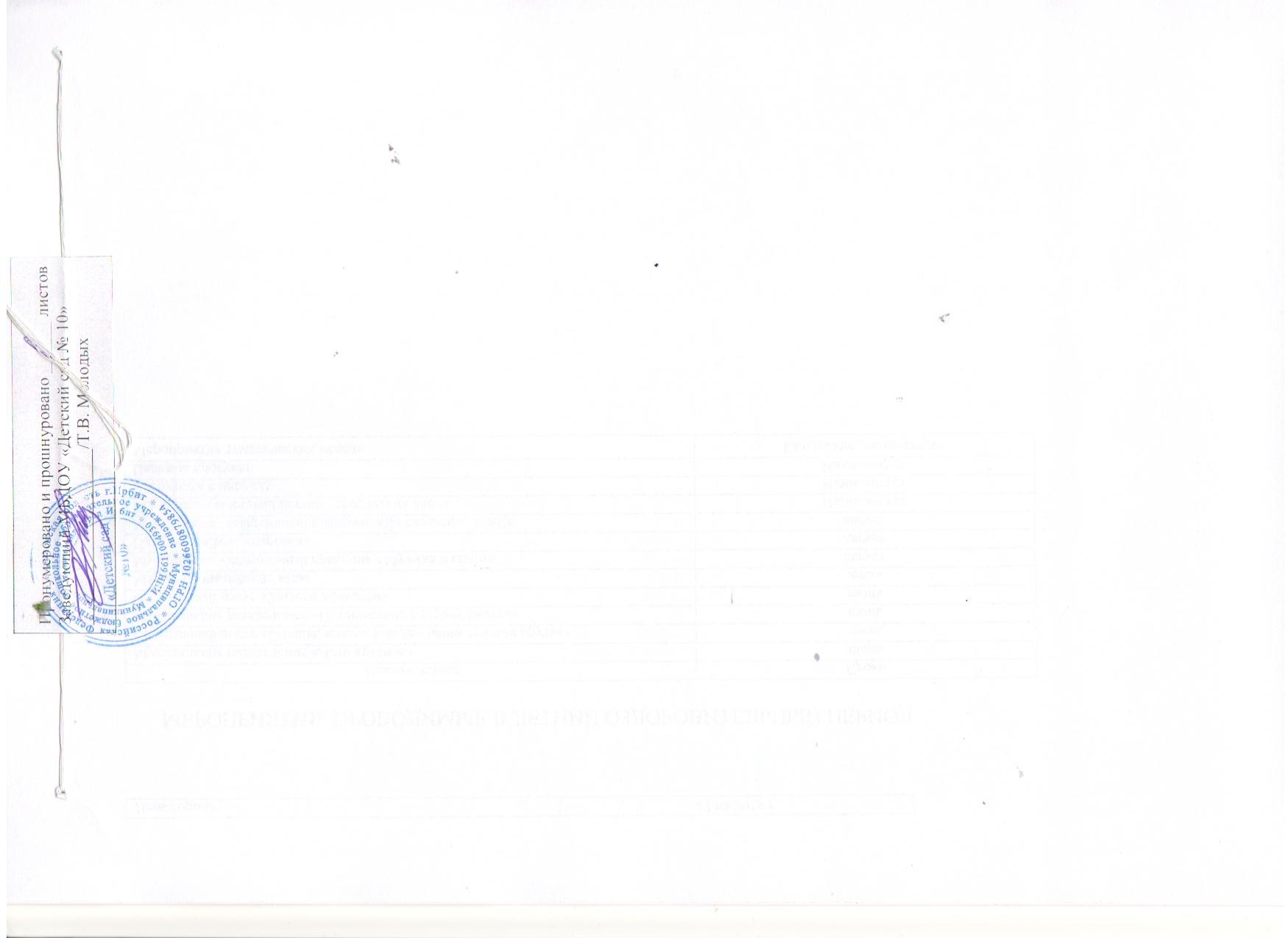 СодержаниеПервая группа раннего возраста 1г 6 м - 2 гВторая группа раннего возраста 2 - 3годаМладшая группа3 - 4 годаСредняя группа4 - 5 летСтаршая группа5 - 6 летПодготовительная к школе группа6 – 7 летКоличество возрастных групп в каждой параллели111111Начало учебного года03.09.2018 г.03.09.2018 г.03.09.2018 г.03.09.2018 г.03.09.2018 г.03.09.2018 г.Окончание учебного года31.05.2019 г.31.05.2019 г.31.05.2019 г.31.05.2019 г.31.05.2019 г.31.05.2019 г.Продолжительность учебного года, всего в том числе:38 недель 38 недель38 недель38 недель38 недель38 недельI полугодие (недель)17 недель17 недель17 недель17 недель17 недель17 недельII полугодие (недель)21 недель21 недель21 недель21 недель21 недель21 недельПродолжительность рабочей недели5 дней5 дней5 дней5 дней5 дней5 днейСроки проведения каникул: зимних24.12.2018 г. по 29.12.201824.12.2018 г. по 29.12.201824.12.2018 г. по 29.12.201824.12.2018 г. по 29.12.201824.12.2018 г. по 29.12.201824.12.2018 г. по 29.12.2018летних03.06.2019 г. по 30.09.2019 г.03.06.2019 г. по 30.09.2019 г.03.06.2019 г. по 30.09.2019 г.03.06.2019 г. по 30.09.2019 г.03.06.2019 г. по 30.09.2019 г.03.06.2019 г. по 30.09.2019 г.Объём недельной образовательной нагрузки (НОД) в том числе (не менее 60 % от общего нормативного времени).1 ч. 40 мин. (100 мин.)1 ч. 40 мин. (100 мин.)2 часа 30 мин.(150 мин.)3 часа 20 мин.(200 мин.)5 часов 25 мин.(325 мин.) 7 часов(420 мин.)Объём недельнойдополнительнойобразовательнойнагрузки (не более 40% от общего нормативного времени)1 час10 мин1 час10 мин1 час 40 мин.2 час10 мин2 часа30 мин4 ч. 40 мин. Педагогическоенаблюдение03.09.2018 – 14.09.201822.04.2019 – 13.05.201903.09.2018 – 14.09.201822.04.2019 – 13.05.201903.09.2018 – 14.09.201822.04.2019 – 13.05.201903.09.2018 – 14.09.201822.04.2019 – 13.05.201903.09.2018 – 14.09.201822.04.2019 – 13.05.201903.09.2018 – 14.09.201822.04.2019 – 13.05.2019День народного единства04-05.11.2018 г.2 дняНовогодние, Рождественские праздники31.12.2018 г. – 08.01.2019 г.9 днейДень защитников Отечества23-24.02.2019 г. 2 дняМеждународный женский день08.03.2019 г.1 деньПраздник Весны и Труда01 – 05.05.2018 г.5 днейДень Победы                        09 - 12.05.2018 г.4 дняДень России12.06.2019 г.1 деньНаименованиеСроки/ датыДень Знаний03.09.2018 г.Кросс Наций16.09.2017 г.День дошкольного работника27.09.2018 г.Праздник Осени (по возрастным группам)с 15.10.2018 г. по 19.10.2018 г.День Матери23.11.2018 г.Новогодние утренники (по возрастным группам)с 24.12. по 29.12.2018 г.Рождественские встречи (посиделки, колядки)14.01.2019 г.Лыжня России26.01.2019 г.День Защитника Отечества18-22.02.2019 г.Масленица04.03.2019 г.Международный женский день04-07.03.2019 г.Театральная неделяс 18.03.2019 г. по 22.03.2019 г.День смеха01.04.2019г.День Космонавтики12.04.2019г.Весенние праздники22-26.04.2019 г.День Победы06.05.2019 г.Выпускной вечер24.05.2019 г.День защиты детей03.06.2019 г.День России11.06.2019г.День города17.08.2019 г.НаименованиеСрокиМузыкальное развлечение «Лето красное»июньСпортивный досуг «Солнце, воздух и вода - наши лучшие друзья»июньМузыкальное развлечение «Путешествие в страну цветов»июньСпортивный досуг «Зигзаги ловкости»июльМалые Олимпийские игрыиюльМузыкально - спортивный праздник «Музыка и спорт»августПраздник «День здоровья»августМузыкально - спортивный праздник «До свиданья, лето!»августКонкурсы и выставки детских творческих работИюнь-августЭкскурсии в природуИюнь-августЦелевые прогулкиИюнь-августМероприятия тематических недельЕжедневно, июнь-август